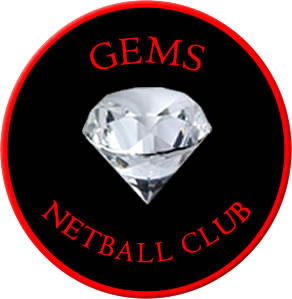 GEMS SUMMER LEAGUENONSUCH HIGH SCHOOL EWELL ROAD CHEAM SM3 8AB                                CLOSING DATE APRIL 12th 2024.An entry form is attached for our very popular Summer League, please complete and return as soon as you can to reserve your places, cost is £90 per team CLOSING DATE  April 12thMost games will be played on Tuesdays and/or Thursdays. I’m sure you know the format by now but just in case, the games are 20 minutes each way, you must have an umpire, who, if not qualified must have been on the latest 2 modules and preferably had a mentored session.This is a relaxed league so the rules are simple and not many, they will be sent out with the order of play.That’s about it, except that of course we hope you will look forward to enjoying the competition again and we look forward to receiving your entryAny queries please contact Joan Chipperfield Mobile 07748386837 e-mail 42chips@gmail.com PLEASE SEND A PRINTED ENTRY FORM……………………………………………………………………………………………………………………. SUMMERS LEAGUE ENTRY FORM     Please send forms to J. Chipperfield 26 Belmont Road Wallington SM6 8TB. PLEASE RETURN BY APRIL 12th Cost £90 per team Hard copy only as I no longer have a printer. ThanksPlease transfer payment to our bank account Gems Netball Club 01-02-46 acct no. 24346934 reference your club followed by the number 1 or 2 or 3 depending on the number of teams you are paying for.CLUB NAME.......................................................................................................................NO OF TEAMS.....................................................JUNIOR.U16................................................1ST CONTACT NAME ............................................................................................................PRINT E-MAIL ADDRESS.......................................................................................................MOBILE NO..............................................................................................................................2ND CONTACT NAME....................................................................................................... E-MAIL.................................................................................................................................MOBILE NO.............................................................................................................................